The Constitutional ConventionLocation: Philadelphia, PA		Dates: May-September, 1787			Purpose: Revise the Articles of ConfederationParticipation: 12 of 13 States					Georgia’s Delegates: Abraham Baldwin and William Few	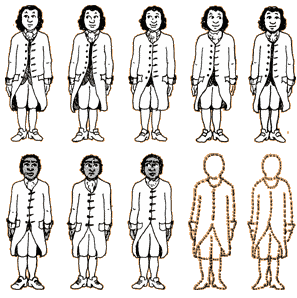 